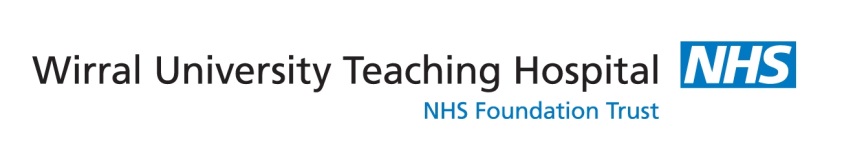 TRADE UNION FACILITY TIME REPORT    2017 – 18Table 1Number of employees who were relevant union officials during the period 2017 - 18Table 2Percentage of time spent on facility timeTable 3Total cost of facility timeTable 4Paid trade union activitiesno employees who were relevant union officialsfull time equivalent employee number2926.6percentageno of individuals0%01 – 50%2451 – 99 %3100 %2£total cost of facility time £ 139,374 total pay bill (2017 – 18) £ 217,184,000 % age of total pay bill spent on facility time.06%no of hourstotal paid facility and union time hours9,062